Муниципальное казенное образовательное учреждение Причулымская  средняя общеобразовательная школаРАБОЧАЯ ПРОГРАММАПояснительная запискаРабочая программа составлена для учащихся 2-го класса МКОУ Причулымской СОШ в соответствии с требованиями Федерального государственного образовательного стандарта начального общего образования и обеспечена УМК для 1–4 кл., авторов Бунеев Р. Н., Бунеева Е. В. Русский язык,  входящей в сборник  программ образовательной системы «Школа 2100», М: Баласс, 2011г.          Курс русского языка в начальной школе – часть единого непрерывного курса обучения, поэтому он ориентирован на предмет и цели обучения русскому языку в основной школе и соответствует государственным стандартам образования нового поколения. Предметом обучения в основной школе является современный русский литературный язык в его реальном функционировании. Цели обучения русскому языку в основной школе:развитие и совершенствование всех видов речевой деятельности: чтения, письма, слушания, говорения; формирование элементарной лингвистической компетенции. Исходя из этого, назначение предмета «Русский язык» в начальной школе состоит в том, чтобы заложить основу формирования функционально грамотной личности, обеспечить языковое и речевое развитие ребёнка, помочь ему осознать себя носителем языка.Сроки реализации данной программы 1 год.Предполагаемые результаты 2-го года обучения.Ученики должны сделать первый шаг в осознании себя носителями языка, почувствовать интерес к его изучению и осознать смысл этого изучения: родной язык необходимо изучать, чтобы лучше, успешнее им пользоваться при общении с другими людьми, чтобы понимать других и самому быть понятым.Ученики должны знать:признаки гласных и согласных звуков, согласные глухие и звонкие, твёрдые и мягкие;пары согласных по глухости-звонкости и твёрдости-мягкости;обозначение мягкости согласных на письме с помощью букв е, ё, и, ю, я, ь;названия, порядок букв русского алфавита;правила переноса слов;названия частей слова (кроме окончания);признаки предложения и текста;-	изученные орфограммы.
Ученики должны уметь:правильно называть звуки в слове, делить слова на слоги, ставить ударение, различать ударный и безударные слоги;переносить слова по слогам;производить звуко-буквенный анализ слов и соотносить количество звуков и букв в доступных двусложных словах;правильно списывать слова, предложения, текст, проверять написанное, сравнивая с образцом;правильно оформлять предложение на письме;писать под диктовку слова, предложения, текст из 30-40 слов, писать на   слух без ошибок слова, где произношение и написание совпадают;видеть опасные места в словах, видеть в словах изученные орфограммы писать без ошибок большую букву в именах, отчествах, фамилиях людей, кличках животных, географических названиях; безударные гласные, проверяемые ударением, в корнях двусложных слов; звонкие и глухие согласные на конце слов; сочетания чк, чн в словах; ь для обозначения мягкости согласных на конце и в середине слова; слова с непроверяемыми написаниями, определенные программой; писать предлоги раздельно с другими словами; различать одинаковые по написанию приставки и предлоги;находить корень в группе однокоренных слов, видеть в словах изученные суффиксы и приставки, образовывать слова с помощью этих суффиксов и приставок; видеть и самостоятельно подбирать однокоренные слова; обращать внимание на особенности употребления слов;ставить вопросы к словам в предложении; видеть слова, называющие, о ком или о чем говорится в предложении и что говорится; составлять предложения из слов, предложения на заданную тему;предполагать по заглавию, иллюстрации и ключевым словам содержание текста; отвечать на вопросы учителя по ходу чтения и на вопросы ко всему тексту после чтения текста; выбирать подходящее заглавие к тексту из ряда данных;- составлять небольшой текст (4-5 предложений) по  картинке  или на заданную тему и записывать его  с помощью учителя.Оценка усвоения знаний и уменийОбщая характеристика учебного предметаПрограмма   разработана в соответствии с планируемыми результатами Федерального Государственного образовательного стандарта начального общего образования, на основе примерной программы по русскому языку, программы формирования универсальных учебных действий и авторской программы по русскому языку авторов Р.Н. Бунеева, Е.В. Бунеевой, О.В. Прониной, О.В. Чиндиловой и др.,   входящей в сборник  программ образовательной системы «Школа 2100», М: Баласс, 2011г.В курсе русского языка реализуются следующие сквозные линии развития учащихся средствами предмета.Линии, общие с курсом литературного чтения: 
1) овладение функциональной грамотностью на уровне предмета (извлечение, преобразо-вание и использование текстовой информации); 
2) овладение техникой чтения, приёмами понимания и анализа текстов; 
3) овладение умениями, навыками различных видов устной и письменной речи.Линии, специфические для курса «Русский язык»: 
4) приобретение и систематизация знаний о языке; 
5) овладение орфографией и пунктуацией; 
6) раскрытие воспитательного потенциала русского языка; 
7) развитие чувства языка.В разделах «Предложение» и «Текст» во 2-м классе дети закрепляют признаки предложения (предложение состоит из слов, выражает законченную мысль, слова в предложении связаны по  смыслу; в предложении от слова к слову можно задать вопрос), знакомятся с повествовательной, вопросительной и восклицательной интонацией; совершенствуют умение правильно орфографически и пунктуационно оформлять предложения на письме (писать 1-е слово с заглавной буквы, ставить в конце предложения точку, восклицательный, вопросительный знаки или многоточие); читать и произносить их с правильной интонацией; конструировать предложения из слов.Углубляется понятие о тексте (текст состоит из предложений, предложения в тексте связаны по смыслу, у текста есть заглавие; по заглавию можно определить, о чем будет говориться в тексте). Дети учатся отличать текст от набора предложений, анализировать заглавие, соотносить его с содержанием и главной мыслью, самостоятельно озаглавливать текст и его части. Систематически при работе с текстом идет формирование у детей типа правильной читательской деятельности по той же технологии, что и на уроках чтения: дети учатся самостоятельно осмысливать текст до чтения, во время чтения и после чтения. Это обеспечивает единство подхода к работе с текстом и формирование одного из важнейших навыков - навыка чтения.В разделе «Слово» во 2-м классе происходит закрепление необходимого минимума понятий из области фонетики, которые вводятся в курсе обучения грамоте: звук и буква, звуки гласные и согласные; согласные звонкие и глухие, твердые и мягкие; слог, слогообразующая роль гласных; ударение, гласные ударные и безударные, слоги ударные и безударные. Развиваются и совершенствуются умения произносить звуки, слышать звучащее слово, соотносить звуковой состав слова и его написание, делать звуко-буквенный анализ слов (с составлением схемы слова). Отрабатываются знание алфавита и навык его практического использования.Фонетические знания и умения являются базовыми для развития следующих орфографических умений:видеть орфограмму в слове;правильно писать слова с изученными орфограммами;графически обозначать орфограмму и условия выбора (без введения термина «условия выбора орфограммы»);	4)находить и исправлять орфографические ошибки.Чтобы обеспечить преемственность в изучении орфографии между начальной и основной школой и сделать процесс развития орфографических умений более осмысленным, вводиться понятие  орфограмма (написание, которое нельзя безошибочно установить на слух, написание по правилу). Дети знакомятся с «опасными местами» в словах русского языка (гласные в безударных слогах; звук [й] после согласных перед гласными; согласные на конце слова; место после ш, ж, ч, щ; место после мягкого согласного), учатся находить эти места в словах, т.е. видеть в словах орфограммы.Изучаются следующие орфограммы:обозначение мягкости согласных на письме с помощью букв е, ё, и, ю, я, ь;большая буква в именах, отчествах, фамилиях людей, кличках животных, географических названиях;буквы и, у, а после шипящих ж, ш, ч, щ;разделительные ъ и ь;безударные гласные в корне слова (на материале двусложных слов);звонкие и глухие согласные на конце слова;пробел между предлогом и другим словом.Кроме того, дети знакомятся с правилами переноса слов и орфограммой-черточкой при переносе.Во 2-м классе дается определение корня, однокоренных слов, суффикса, приставки. Систематически проводится наблюдение над однокоренными словами, подбор групп однокоренных слов и  выявление признаков, по которым слова являются однокоренными (одинаковый корень и близость слов по смыслу). Дети знакомятся с определенными суффиксами имен существительных: ок, ик, тель, ушк, юшк, ёнок, онок, ят, ищ, их значениями, учатся видеть эти суффиксы в словах, образовывать слова с этими суффиксами. Также происходит знакомство с группой приставок, сходных по написанию с предлогами: с, от, за, на, по, про, до и др.«Состав слова» - сквозная тема курса русского языка. При изучении всех разделов и тем в каждом классе в качестве дополнительного задания к упражнениям предлагается наблюдение над однокоренными словами и их значением, задания на нахождение однокоренных слов и корня в них; суффикса, приставки; на подбор однокоренных слов. Во 2-м классе для анализа предлагаются существительные мужского рода с нулевым окончанием типа дуб -дубок, кот - котенок, стол - столик и т.п., а для наблюдения над приставками и образования слов с помощью приставок -глаголы движения {бежал, побежал, добежал, прибежал и т.п.).В курсе обучения грамоте и во 2-м классе дети знакомятся с группами слов, которые отвечают на определенные вопросы: (1) кто? что? 2) какой? какая? какое? какие? 3) что делает? что делал? что сделал?), учатся ставить вопросы к словам, от слова к слову, узнают, что слова, которые отвечают на вопросы кто? - что? могут называть один предмет и много предметов; усваивают определения частей речи.      В соответствии с федеральным базисным учебным планом и примерными программами начального общего образования предмет «Русский язык» изучается с 1 по 4 класс. Общий объём учебного времени составляет 544 часа (4 часа в неделю, 136 часов в год) или 578 часов (5 часов в неделю, 170 часов в год).Описание ценностных ориентиров содержания учебного предметаОдним из результатов обучения русскому языку является осмысление и интериоризация (присвоение) учащимися системы ценностей.Ценность добра – осознание себя как части мира, в котором люди соединены бесчисленными связями, в том числе с помощью языка; осознание постулатов нравственной жизни (будь милосерден, поступай так, как ты хотел бы, чтобы поступали с тобой).Ценность общения – понимание важности общения как значимой составляющей жизни общества, как одного из основополагающих элементов культуры.Ценность природы основывается на общечеловеческой ценности жизни, на осознании себя частью природного мира. Любовь к природе – это и бережное отношение к ней как среде обитания человека, и переживание чувства её красоты, гармонии, совершенства. Воспитание любви и бережного отношения к природе через тексты художественных и научно-популярных произведений литературы.Ценность красоты и гармонии – осознание красоты и гармоничности русского языка, его выразительных возможностей.Ценность истины – осознание ценности научного познания как части культуры человечества, проникновения в суть явлений, понимания закономерностей, лежащих в основе социальных явлений; приоритетности знания, установления истины, самого познания как ценности.Ценность семьи. Понимание важности семьи в жизни человека; осознание своих корней; формирование эмоционально-позитивного отношения к семье, близким, взаимной ответственности, уважение к старшим, их нравственным идеалам.Ценность труда и творчества – осознание роли труда в жизни человека, развитие организованности, целеустремлённости, ответственности, самостоятельности, ценностного отношения к труду в целом и к литературному труду, творчеству.Ценность гражданственности и патриотизма – осознание себя как члена общества, народа, представителя страны, государства; чувство ответственности за настоящее и будущее своего языка; интерес к своей стране: её истории, языку, культуре, её жизни и её народу.Ценность человечества – осознание себя не только гражданином России, но и частью мирового сообщества, для существования и прогресса которого необходимы мир, сотрудничество, толерантность, уважение к многообразию иных культур и языков.Таблица предметных требований к умениям учащихся по русскому языкуЛинии развития учащихся средствами предмета «Русский язык» овладение функциональной грамотностью; развитие умений и навыков различных видов устной и письменной речи; развитие умений и навыков понимания и анализа текстов приобретение и систематизация знаний о языке; развитие чувства языка овладение орфографией и пунктуацией Речевые умения: правильно списывать слова, предложения, тексты; проверять написанное; составлять предложения из слов; по данным схемам; определять границы предложений в тексте без знаков препинания; составлять небольшой текст (4-5 предложений) на заданную тему, по картинке и записывать его с помощью учителя; составлять текст из данных абзацев; выбирать заглавие к тексту из ряда данных.  Учебно-языковые умения: выполнять звуко-буквенный анализ доступных слов; видеть несоответствия произношения и написания в слове; находить корень в группе однокоренных слов; подбирать однокоренные слова; находить суффиксы и приставки в доступных словах; образовывать слова с помощью суффиксов и приставок; отличать приставки от предлогов (по, на, под и т.д.); ставить вопросы к словам в предложении (кто? что? какой? какая? какое? какие? что делает?) находить в предложении (тексте) слова, отвечающие на эти вопросы; находить предлоги в предложении (тексте). Правописные умения: делить слова на части для переноса; видеть в словах опасные места, изученные орфограммы; писать предлоги раздельно со словами; писать большую букву в словах (изученные случаи); писать буквы безударных гласных звуков, проверяемых ударением, в корнях двусложных слов; писать изученные слова с непроверяемым безударным гласным в корне; писать буквы проверяемых согласных на конце слова; употреблять ь для обозначения мягкости согласных звуков на конце и в середине слова; не употреблять ь в буквосочетаниях чк, чн, нч и пр.; писать ъ и ь разделительные; графически объяснить выбор написания; находить и исправлять орфографические ошибки на изученные правила.Личностные, метапредметные и предметные результаты освоения  учебного предмета можно представить в виде схемы: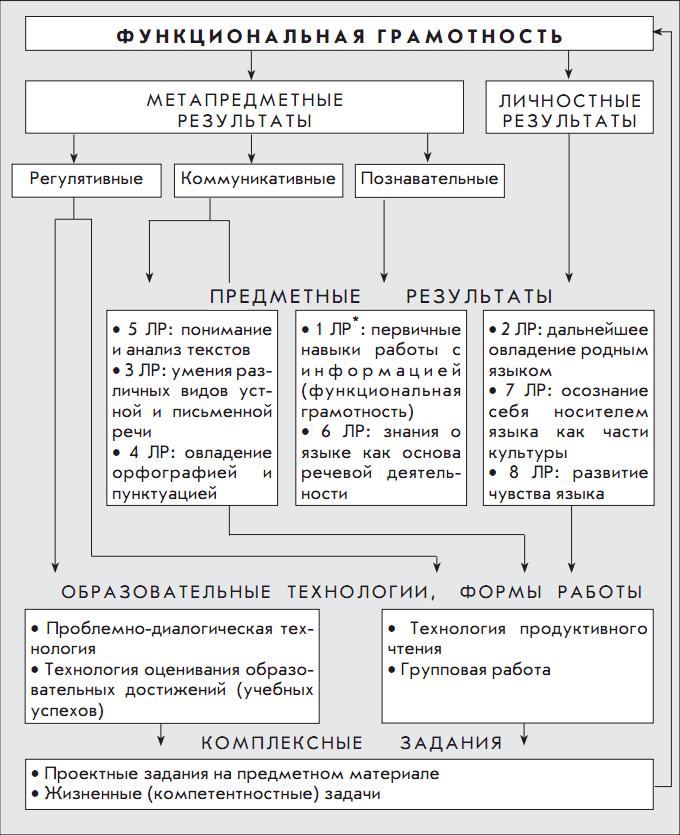 .Содержание тем программыСлово (введение ) (6 час) Чем мы будем заниматься на уроках русского языка.Слово( продолжение) (117 часов)1. Звуки речи, их обозначение буквами. Звуки гласные и согласные. Буквы гласные и согласные. Согласные звонкие и глухие, знание и умение произносить парные звонкие и глухие согласные; глухие шипящие ж, ш, ч, щ; согласные твердые и мягкие. Слог. Слогообразующая роль гласных звуков. Деление слов на слоги и для переноса. Правила переноса слов.Ударение. Роль ударения в устной речи. Правильная постановка ударения в словах (типа звонит, звонят, позвонят), роль ударения в словах типа замок - замок. Ударные и безударные слоги, ударные и безударные гласные.Умение слышать звучащее слово, производить звуковой и звуко-буквенный анализ слова, составлять схему.Обозначение мягкости согласных на письме с помощью букв е, ё, и, ю, я, с помощью буквы ь.Алфавит. Знание букв в алфавитном порядке, умение правильно называть буквы. Практическая значимость знания алфавита.Наблюдение над несоответствием произношения и написания слов. Умение слышать и видеть в словах «опасные» места: гласные в безударных слогах; согласные на конце слова, звук [й] после согласных перед гласными; место после мягкого согласного, после звуков и букв ж, ш, ч, щ.Орфограмма. Знакомство с орфограммами:буквы и, у, а после шипящих ж, ш, ч, щ;большая буква в именах, отчествах, фамилиях людей, кличках животных, географических названиях;обозначение мягкости согласных на письме с помощью букв е, ё, и, ю, я;ь для обозначения мягкости согласных на конце и в середине слова; написание буквосочетаний чк, чн в словах;ь и ь разделительные;безударные гласные в корне слова (на материале двусложных слов);звонкие и глухие согласные на конце слова;пробел между предлогом и другим словом.Развитие умений видеть эти орфограммы в словах, писать слова с этими орфограммами, графически обозначать орфограмму и условия выбора.2.	Части слова. Корень (определение), однокоренные слова (определение). Наблюдение над лексическим значением однокоренных слов, над единообразием написания корня в однокоренных словах.Умение подбирать однокоренные слова.Суффикс (определение). Суффиксы ок, ик, ушк, юшк, онок, ёнок, ат, ят, тель, ищ, их значения. Умение видеть эти суффиксы в словах, образовывать слова с данными суффиксами (на материале существительных мужского рода с нулевым окончанием).Приставка (определение). Образование слов с приставками (на материале глаголов движения типа летел, полетел, улетел, прилетел и т.п.), наблюдение над ролью приставки в слове. Разграничение приставок и предлогов с, на, за, до, по, про, от и т.п.Наблюдение над лексическим значением слова, над тем, что слово может иметь несколько значений, над прямым и переносным значением слова (без введения специальной терминологии). Особенности словоупотребления, сочетаемости слов. Нахождение в тексте слов со сходным значением, с противоположным значением.Слова, которые отвечают на вопросы кто? что? какой? какая? какое? какие? что делает? что делал? что сделал? Развитие умения ставить вопросы к словам.Слова, к которым нельзя задать вопрос (предлоги; слова, выражающие чувства, но не называющие их - без введения понятия «междометие»). Раздельное написание предлогов с другими словами (орфограмма-пробел); умение видеть и графически обозначать эту орфограмму.Предложение. (11 час.)Признаки предложения (предложение состоит из слов, выражает законченную мысль, произносится с повествовательной, вопросительной или восклицательной интонацией; слова в предложении связаны по смыслу). Умение членить сплошной текст на предложения (определять границы предложений на основе смысла и интонации, оформлять предложение на письме). Конструирование предложений из слов, наблюдение за порядком слов в предложениях.Нахождение в предложении слов, составляющих его грамматическую основу (без введения этого понятия): о ком или о чем говорится в предложении? Что говорится? Умение устанавливать связи между словами в предложениях с помощью вопросов, выделять из предложения пары слов, связанных при помощи вопроса.Текст. (12 час.)Понятие о тексте (текст состоит из предложений, предложения в тексте связаны по смыслу; по заглавию можно определить, о чем будет говориться в тексте).Формирование типа правильной читательской деятельности - умение самостоятельно осмыслять текст до чтения (с помощью заглавия, иллюстрации, ключевых слов), во время чтения (в ходе постановки вопросов к тексту и ответов на них, т.е. диалога с автором) и после чтения (в ходе ответов на вопросы к тексту в целом). Развитие умения находить в тексте главную мысль, соотносить ее с заглавием; самостоятельно выбирать заглавие к тексту из ряда данных).Повторение. (13 час.)Развитие речи осуществляется на каждом уроке русского языка при изучении программного материала и ведется в нескольких направлениях:обогащение словарного запаса детей - количественное (в ходе образования новых слов с помощью суффиксов и приставок) и качественное (уточнение и разъяснение лексического значения слов);развитие грамматического строя речи (анализ и построение предложений, словосочетаний);развитие связной устной речи (ответы на вопросы, составление предложений и небольших текстов), письменной речи (составление и запись предложений, небольших текстов из 5-6 предложений, свободные диктанты, письменные изложения с предварительной подготовкой);обучение правильному произношению слов, ударению, интонированию.Каллиграфия. Закрепление навыка начертания букв и соединений, гигиенических навыков письма. Совершенствование навыка письма в одну линейку.График контрольных работКалендарно-тематическое планированиеОписание материально-технического обеспечения образовательного процессаПеречень составлен на основании «Требований к материально-техническому обеспечению реализации основной образовательной программы начального общего  образования в соответствии с содержанием предмета.Методическое обеспечение курсаОбучение русскому языку обеспечивается учебниками и пособиями:Р.Н. Бунеев, Е.В. Бунеева, О.В. Пронина «Русский язык». Учебник, 2 класс.Р.Н. Бунеев, Е.В. Бунеева, Л.А. Фролова «Орфографическая тетрадь по русскому языку», 2 класс.Л.Ю. Комиссарова «Дидактический материал» к учебнику «Русский язык» для 2 класса.Е.В. Бунеева «Проверочные и контрольные  работы по русскому языку». (вар. 1 и 2) для 2 класса.Р.Н. Бунеев, Е.В. Бунеева «Слова с непроверяемыми написаниями». Пособие в виде карточек к учебникам «Русский язык» для 1-4 классов.М.А. Яковлева «Тетрадь по чистописанию» для 2, 3, 4 классов.«Утверждаю»Директор МКОУ Причулымская  СОШ____________________С. В. КураленкоПриказ  № __   от  «____» ________________2012г.      «Согласовано»      Заместитель директора по УВР      МКОУ Причулымской СОШ      ______________Е. Л. Белова      от «____» _____________ 2012г.по русскому языкудля 2 классаразработчик программы Беллер Н. К.учитель высшей категориип. Причулымский2012 г.Периодобучения№ урокаДата проведенияВид работыТема 1 четверть57.09Проверочное списываниеПовторение пройденного в первом классе1 четверть1624.09Проверочная работа № 1«Предложение»1 четверть2810.10Проверочная работа №2«Предложение. Текст».1 четверть3216.10Словарный диктантСлова с непроверяемыми написаниями1 четверть441.11Проверочная работа № 3  «Слова-названия и слова-признаки»2 четверть5626.11Проверочная работа № 4 «Связь слов в предложении»2 четверть646.12Проверочная работа №5  « Слова, к которым нельзя задавать вопрос»2 четверть6913.12Контрольный диктант № 1За 1 полугодие2 четверть7319.12Проверочное списывание2 четверть7927.12Проверочная работа № 6  «Части слова»3 четверть105Диктант № 2 «Правописание буквосочетаний жи-ши, ча-ща, чу-щу»3 четверть120Контрольный диктант № 3 «Правописание букв Ь и Ъ»4 четверть129Проверочная работа № 7 «Безударные гласные в корне»4 четверть131Контрольный  диктант № 4«Безударные гласные в корне»4 четверть143Контрольный диктант № 5 «Правописание звонких и глухих согласных на конце слова»4 четверть145Контрольное списываниеПрограммный материал за год4 четверть155Итоговая контрольная работаПрограммный материал за год157Итоговый контрольный   диктантПрограммный материал за год№ п/п   Наименование разделов и темВсего часовКалендарные срокиКалендарные срокиРаздел 1. СЛОВО ( 6 часов)Раздел 1. СЛОВО ( 6 часов)Раздел 1. СЛОВО ( 6 часов)Раздел 1. СЛОВО ( 6 часов)Раздел 1. СЛОВО ( 6 часов)1.Знакомство с новым учебником. Что мы знаем о слове? 13.093.092.Что мы знаем о слове? (Лексическое значение слова). 14.094.093.Что мы знаем о слове? (Состав слова)15.095.094.Как устроен наш язык?16.096.095.Проверочное списывание17.097.096.Опасные места» в словах русского языка. Обобщение по разделу «Слово».110.0910.09Раздел 2.  ПРЕДЛОЖЕНИЕ (11 часов)Раздел 2.  ПРЕДЛОЖЕНИЕ (11 часов)Раздел 2.  ПРЕДЛОЖЕНИЕ (11 часов)Раздел 2.  ПРЕДЛОЖЕНИЕ (11 часов)Раздел 2.  ПРЕДЛОЖЕНИЕ (11 часов)7.Чем отличается предложение от группы слов. Признаки предложения111.0911.098.Схематическое изображение слова, предложения. Составление предложений по схемам112.0912.099.Признаки предложения. Оформление предложений на письме113.0913.0910.Списывание предложений и оформление их на письме114.0914.0911.Списывание предложений и оформление их на письме117.0917.0912.Конструирование предложений118.0918.0913.Знаки препинания в конце предложений.119.0919.0914.Знаки препинания в конце предложения. Чтение предложений с различной интонацией120.0920.0915.Что мы знаем о предложении? (Обобщение)21.0921.0916.Проверка знаний и умений. Проверочная работа № 1 по теме «Предложение» (40 минут)124.0924.0917.Работа над ошибками «Пишу правильно25.0925.09Раздел 3. ТЕКСТ ( 12 часов)Раздел 3. ТЕКСТ ( 12 часов)Раздел 3. ТЕКСТ ( 12 часов)Раздел 3. ТЕКСТ ( 12 часов)Раздел 3. ТЕКСТ ( 12 часов)18.Признаки текста126.0926.0919.Признаки текста127.0927.0920.Роль заглавия в тексте128.0928.0921.Связь заглавия с главной мыслью текста. Основные признаки текста11.101.1022.Связь заглавия с главной мыслью текста. Основные признаки текста12.102.1023.Восстановление деформированного текста Л.Н.Толстого «Чиж» 13.103.1024.Работа над ошибками, Озаглавливание текстов14.104.1025.Конструирование текстов15.105.1026.Конструирование текстов, предложений18.108.1027.Признаки текста, его отличие от набора предложений9.109.1028.Проверка ЗУН по теме «Предложение. Текст». Проверочная работа №2110.1010.1029.«Пишу правильно» (работа над ошибками)111.1011.10Раздел 4. слова, которые отвечают на вопросы кто? Что? (6 часов)Раздел 4. слова, которые отвечают на вопросы кто? Что? (6 часов)Раздел 4. слова, которые отвечают на вопросы кто? Что? (6 часов)Раздел 4. слова, которые отвечают на вопросы кто? Что? (6 часов)Раздел 4. слова, которые отвечают на вопросы кто? Что? (6 часов)30.Какие слова отвечают на вопрос кто?, а какие на вопрос что?112.1012.1031.Слова, которые называют одушевленные и неодушевленные предметы115.1015.1032.Объединение слов в тематические группы. Словарный диктант116.1016.1033.Восстановление текста с пропущенными словами по Г. Скребицкому и В. Чаплиной «Ёлка в лесу»117.1017.1034.Работа над ошибками. Конструирование сочетаний слов и предложений со словами, отвечающими на вопросы кто? что?118.1018.1035.Развитие умения задавать вопросы кто? что? к словам.19.1019.10Раздел 5. слова, которые отвечают на вопросы какой? Какая? Какое? Какие? (10 часов)Раздел 5. слова, которые отвечают на вопросы какой? Какая? Какое? Какие? (10 часов)Раздел 5. слова, которые отвечают на вопросы какой? Какая? Какое? Какие? (10 часов)Раздел 5. слова, которые отвечают на вопросы какой? Какая? Какое? Какие? (10 часов)Раздел 5. слова, которые отвечают на вопросы какой? Какая? Какое? Какие? (10 часов)36.Наблюдение над словами-признаками. Развитие умения ставить к ним вопросы122.1022.1037.Как связаны между собой слова-названия и слова-признаки123.1023.1038.Связь слов-названий  и слов-признаков124.1024.1039.Связь слов-названий  и слов-признаков125.1025.1040.Развитие умения находить в предложении слова, отвечающие на вопросы кто? что? какой? какая? какое? какие?126.1026.1041.Обучающее изложение текста «Снеговик» по вопросам129.1029.1042.Работа над ошибками. Закрепление и повторение изученного материала130.1030.1043.Обобщение по теме «Слова, которые отвечают на вопросы Кто? Что? Какой? Какая? Какое? Какие?»131.1031.1044.Проверочная работа №3 по теме «Слова-названия и слова-признаки»11.111.1145.«Пишу правильно» (работа над ошибками)12.112.11Раздел 6. слова, которые отвечают на вопросы Что делает? Что делал? Что сделал? (5 часов)Раздел 6. слова, которые отвечают на вопросы Что делает? Что делал? Что сделал? (5 часов)Раздел 6. слова, которые отвечают на вопросы Что делает? Что делал? Что сделал? (5 часов)Раздел 6. слова, которые отвечают на вопросы Что делает? Что делал? Что сделал? (5 часов)Раздел 6. слова, которые отвечают на вопросы Что делает? Что делал? Что сделал? (5 часов)46.Наблюдение над словами, обозначающими действие предмета. Развитие умения ставить вопросы к этим словам112.1112.1147Наблюдение над словами, обозначающими действие предмета. Развитие умения ставить вопросы к этим словам113.1113.1148Развитие умения ставить вопрос к словам,обозначающим действие предмета114.1114.1149Слова, оьвечающие на вопросы Что делал? Что сделал?115.1115.1150Грамматическая  основа  предложения116.1116.11Раздел 7. связь слов в предложении (7 часов)Раздел 7. связь слов в предложении (7 часов)Раздел 7. связь слов в предложении (7 часов)Раздел 7. связь слов в предложении (7 часов)Раздел 7. связь слов в предложении (7 часов)51Как связаны слова в предложении. Развитие умения ставить вопросы от слова  к слову в  предложении119.1119.1152Обучающее изложение текста «Синичка» по вопросам120.1120.1153Работа над ошибками. Действующее лицо или предмет в предложении121.1121.1154Конструирование предложений из слов с опорой на вопросы122.1122.1155Конструирование предложений из слов  с опорой на вопросы123.1123.1156Проверочная работа № 4 по теме «Связь слов в предложении»126.1126.1157«Пишу правильно» работа над ошибками127.1127.11Раздел 8. слова, к которым нельзя задать вопрос (8 часов)Раздел 8. слова, к которым нельзя задать вопрос (8 часов)Раздел 8. слова, к которым нельзя задать вопрос (8 часов)Раздел 8. слова, к которым нельзя задать вопрос (8 часов)Раздел 8. слова, к которым нельзя задать вопрос (8 часов)58Слова, которые выражают различные  чувства, и их роль в речи128.1128.1159Сравнение слов-названий, слов-действий и слов-признаков со словами, которые выражают чувства129.1129.1160Употребление в речи предлогов. Раздельное написание предлогов с другими словами130.1130.1161Составление рассказа по серии картинок и по вопросам на тему «Друзья птиц». Обучающее сочинение13.123.1262Работа над ошибками. Упражнение в написании предлогов с другими словами14.124.1263Роль предлогов в предложении15.125.1264Проверочная работа №5  по теме « Слова, к которым нельзя задавать вопрос»16.126.1265«Пишу правильно» работа над ошибками17.127.12Раздел 9. части слова. корень (4 часа)Раздел 9. части слова. корень (4 часа)Раздел 9. части слова. корень (4 часа)Раздел 9. части слова. корень (4 часа)Раздел 9. части слова. корень (4 часа)66.Наблюдение над однокоренными словами. Определение корня слова110.1210.1267.Развитие умения находить корень в группе однокоренных слов111.1211.1268.Упражнения в распознавании однокоренных слов112.1212.1269Контрольный диктант № 113.1213.12Раздел 10. части слова. суффикс (4 часа)Раздел 10. части слова. суффикс (4 часа)Раздел 10. части слова. суффикс (4 часа)Раздел 10. части слова. суффикс (4 часа)Раздел 10. части слова. суффикс (4 часа)70Работа над ошибками. Наблюдение над ролью суффикса в слове. Определение суффикса114.1214.1271Нахождение суффикса в слове117.1217.1272Развитие умения находить в словах суффиксы.118.1218.1273Работа над ошибками. Разбор слов по составу. Проверочное списывание119.1219.12Раздел 11. части слова. приставка (7 часов)Раздел 11. части слова. приставка (7 часов)Раздел 11. части слова. приставка (7 часов)Раздел 11. части слова. приставка (7 часов)Раздел 11. части слова. приставка (7 часов)74Наблюдение над ролью приставки в слове. Определение приставки120.1220.1275Роль приставок в словообразовании121.1221.1276Образование слова с помощью приставок124.1224.1277Развитие умения образовывать слова с помощью приставки и находить приставки в словах .125.1225.1278Значение приставок. Слитное написание приставок. Развитие умения различать приставки и предлоги.126.1226.1279Проверочная работа № 6 по теме «Части слова»127.1227.1280«Пишу правильно» работа над ошибками128.1228.12III четвертьРаздел 12. алфавит. написание большой буквы в словах (13 часов)III четвертьРаздел 12. алфавит. написание большой буквы в словах (13 часов)III четвертьРаздел 12. алфавит. написание большой буквы в словах (13 часов)III четвертьРаздел 12. алфавит. написание большой буквы в словах (13 часов)III четвертьРаздел 12. алфавит. написание большой буквы в словах (13 часов)81Закрепление знаний порядка букв русского алфавита182Нарицательные существительные. Имена собственные. Заглавная буква183Развитие умения писать большую букву в фамилиях   именах и  отчествах людей184Развитие умения писать большую букву в именах сказочных героев185Развитие умения писать большую букву в названиях городов, сел, деревень.186Большая буква в названиях рек и морей.187Большая буква в географических названиях. Запись этих слов в алфавитном порядке.188Почему одно и то же слово написано и с большой и с маленькой буквы189Развитие речи. Сочинение по рисунку190Работа над ошибками. Упражнения в правописании имен собственных191Упражнения в правописании имен собственных192Упражнения в правописании имен собственных193Упражнения в правописании имен собственных1Раздел 13. правописание буквосочетаний  жи-ши,  ща-ща,  чу, щу  (13 часов)Раздел 13. правописание буквосочетаний  жи-ши,  ща-ща,  чу, щу  (13 часов)Раздел 13. правописание буквосочетаний  жи-ши,  ща-ща,  чу, щу  (13 часов)Раздел 13. правописание буквосочетаний  жи-ши,  ща-ща,  чу, щу  (13 часов)Раздел 13. правописание буквосочетаний  жи-ши,  ща-ща,  чу, щу  (13 часов)94Написание букв и, у, а после шипящих (повторение).195Что такое орфограмма. Орфографическое правило196Упражнение в написании слов с буквосочетаниями жи-ши. Графическое обозначение орфограмм197Упражнение в написании слов с буквосочетаниями жи-ши. Графическое обозначение орфограмм198Наблюдение за написанием буквосочетаний ча-ща199Наблюдение за написанием буквосочетаний ча-ща1100Наблюдение за написанием буквосочетаний чу-щу.1101Упражнение в написании слов с буквосочетаниями чу-щу.1102Упражнение в написании слов с буквами и, у, а после шипящих.1103Упражнение в написании слов с буквами и, у, а после шипящих.1104Упражнение в написании слов с буквами и, у, а после шипящих.1105Диктант № 2 по теме «Правописание буквосочетаний жи-ши, ча-ща, чу-щу» 1106«Пишу правильно» (работа над ошибками).1Раздел 14. правописание букв ь и ъ (15 часов)Раздел 14. правописание букв ь и ъ (15 часов)Раздел 14. правописание букв ь и ъ (15 часов)Раздел 14. правописание букв ь и ъ (15 часов)Раздел 14. правописание букв ь и ъ (15 часов) 107Обозначение мягкости согласных звуков на письме. Развитие умения определять способы обозначения мягкости согласных на письме.1108Буква Ь на конце и в середине слова. Упражнение в переносе слов с Ь в середине.1109Развитие умения писать Ь для обозначения мягкости согласных на конце и в середине слова.1110Наблюдение над словами, в которых пишется и не пишется буква Ь1111Правописание слов с буквосочетаниями чк, чн, щн.1112Упражнения в написании слов с Ь, с буквосочетаниями чк, чн, щн.1113Упражнения в написании слов с Ь, с буквосочетаниями чк, чн, щн. 1114Звук [й] и его обозначение на письме.1115Разделительный Ь. Правописание слов с разделительным Ь.1116Разделительный Ь. Правописание слов с разделительным Ь.1117Правописание слов с разделительным Ь и с Ь для обозначения мягкости согласных звуков на письме.1118Правописание слов с разделительным Ь и с Ь для обозначения мягкости согласных звуков на письме.1119Упражнения в написании слов с  разделительным Ъ.1120Контрольный диктант № 3 по теме «Правописание букв Ь и Ъ» (40 минут).1121«Пишу правильно» (работа над ошибками).1Раздел 15. безударные гласные в корне (12 часов)Раздел 15. безударные гласные в корне (12 часов)Раздел 15. безударные гласные в корне (12 часов)Раздел 15. безударные гласные в корне (12 часов)Раздел 15. безударные гласные в корне (12 часов)122Развитие умений делить слова на слоги, определять количество слогов и ставить ударение.1123Наблюдение над написанием и произношением слов с безударными гласными в корне.1124Наблюдение над написанием и произношением слов с безударными гласными в корне.1125Нахождение проверочных слов в группе однокоренных слов.1126Нахождение проверочных слов в группе однокоренных слов.1127Упражнение в подборе однокоренных проверочных слов. Графическое обозначение орфограммы.1128Как надо действовать, чтобы правильно написать безударную гласную в корне слова (обучение применению правила).1129Проверочная работа № 7 по теме «Безударные гласные в корне» 1130Упражнение в написании слов с безударными гласными в корне.1131Контрольный  диктант по теме «Безударные гласные в корне» (40 минут).1132«Пишу правильно» (работа над ошибками).1133Свободный диктант. Обобщение по разделу «Безударные гласные в корне»1Раздел  16.  правописание  проверяемых  согласных на  конце  слова (12 часов)Раздел  16.  правописание  проверяемых  согласных на  конце  слова (12 часов)Раздел  16.  правописание  проверяемых  согласных на  конце  слова (12 часов)Раздел  16.  правописание  проверяемых  согласных на  конце  слова (12 часов)134Наблюдение за явлением оглушения звонких согласных на конце слова.1135Знакомство с орфограммой «Звонкие и глухие согласные на конце слова». Графическое обозначение орфограмм.1136Правописание слов с изученной орфограммой137Правописание слов с изученной орфограммой138Свободный диктант. Упражнение в написании парной согласной на конце слова.139Упражнение в написании парной согласной на конце слова.140Изложение на основе зрительного восприятия текста141Работа над ошибками142Обобщение по разделу «Правописание звонких и глухих согласных на конце слова»1143Контрольный диктант № 5 по теме «Правописание звонких и глухих согласных на конце слова»1144«Пишу правильно» работа над ошибками1145Контрольное списываниеРаздел 17. повторение (15 часов)Раздел 17. повторение (15 часов)Раздел 17. повторение (15 часов)Раздел 17. повторение (15 часов)146Повторение по теме «Текст»1147Повторение по теме «Предложение»1148Повторение по теме «Состав слова. Однокоренные слова». Словарный диктант1149Свободный диктант1150Повторение изученных орфограмм1151Повторение и классификация изученных орфограмм1152Повторение и классификация изученных орфограмм1153Обучающее изложение на основе зрительного восприятия текста1154Работа над ошибками1155Итоговая контрольная работа1156Работа над ошибками1157Итоговый контрольный диктант1158«Пишу правильно» работа над ошибками1159Обобщение по пройденному во втором классе.1160Заключительный урок1161-170Резервные уроки10РУССКИЙ ЯЗЫК С РОДНЫМ РУССКИМ ЯЗЫКОМ ОБУЧЕНИЯРУССКИЙ ЯЗЫК С РОДНЫМ РУССКИМ ЯЗЫКОМ ОБУЧЕНИЯРУССКИЙ ЯЗЫК С РОДНЫМ РУССКИМ ЯЗЫКОМ ОБУЧЕНИЯНаименования объектов и средств материально-технического обеспеченияИмеется в наличииПримечание    1 . Библиотечный фонд (книгопечатная продукция) 1 . Библиотечный фонд (книгопечатная продукция) 1 . Библиотечный фонд (книгопечатная продукция)Учебно-методические комплекс для учителя. 1 Для 2 классаУчебники издательство М; «БАЛАСС»2012г, Р.Н. Бунеев, Е.В. Бунеева, О.В. Пронина. Русский язык  для 2 класса. М., «БАЛАСС»2012г.  Е.В. Бунеева, М.Я Яковлева .Рабочая тетрадь  по русскому языку для 2 класса..М., «БАЛАСС» 2012, Е.В.Бунеева, Р.Н.Бунеев  Орфографическая тетрадь для 2 класа, 2012г.По 222. Печатные пособия2. Печатные пособия2. Печатные пособияТаблицы к основным разделам грамматического материала, содержащегося в стандарте начального образования по русскому языку.Большая буква в именах, фамилиях, географических названиях.Слова, которые отвечают на вопросы кто? что? какой? какая? какое? какие? что делает? что сделал?Текст.1Наборы сюжетных ( и предметных) картинок в соответствии с тематикой определенной в стандарте начального образования по русскому языку (в том числе и в цифровой форме).10Словари всех типов по русскому языку.10Орфографический Ожегова Словарь синонимовСловарь антонимовТолковый словарь русского языкаРепродукции картин в соответствии с тематикой и видами работы, указанными в стандарте начального образования по русскому языку (в том числе и в цифровой форме).1Комплект на класс3. ЭКРАННО-ЗВУКОВЫЕ ПОСОБИЯ (МОГУТ БЫТЬ В ЦИФРОВОМ ВИДЕ)3. ЭКРАННО-ЗВУКОВЫЕ ПОСОБИЯ (МОГУТ БЫТЬ В ЦИФРОВОМ ВИДЕ)3. ЭКРАННО-ЗВУКОВЫЕ ПОСОБИЯ (МОГУТ БЫТЬ В ЦИФРОВОМ ВИДЕ)Аудиозаписи в соответствии с программой обучения 1Видеофильмы, соответствующие тематике, данной в стандарте начального общего образования по русскому языку 1Мультимедийные (цифровые) образовательные ресурсы, соответствующие тематике, данной в стандарте обучения1УМК Кирилла и Мефодия1На класс4. Технические средства обучения (средства ИКТ)4. Технические средства обучения (средства ИКТ)4. Технические средства обучения (средства ИКТ)Телевизор1Ученические столы 2-х местные (с регулируемой крышкой) с комплектом стульев11+1Шкаф для хранения учебников, дидактических материалов, пособий и пр.3Настенные доски для вывешивания иллюстративного материала2Подставки для книг, держатели для схем и таблиц и т.п.11Проектор 1Экран для проектора1Столик для проектора1Мультимедийный компьютер 1Сканер,принтер, ксерокс (3 в одном)1Фотоаппарат1Классная доска с приспособлением для крепления таблиц1МагнитнаяИнтерактивная доска1